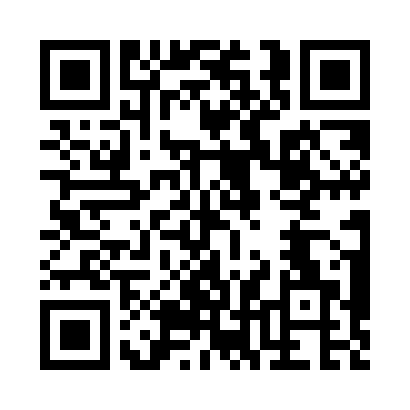 Prayer times for Newpass, Nevada, USAMon 1 Jul 2024 - Wed 31 Jul 2024High Latitude Method: Angle Based RulePrayer Calculation Method: Islamic Society of North AmericaAsar Calculation Method: ShafiPrayer times provided by https://www.salahtimes.comDateDayFajrSunriseDhuhrAsrMaghribIsha1Mon3:515:2612:544:528:219:572Tue3:515:2712:544:528:219:573Wed3:525:2712:544:528:219:564Thu3:535:2812:554:528:219:565Fri3:545:2912:554:528:219:556Sat3:545:2912:554:528:209:557Sun3:555:3012:554:528:209:548Mon3:565:3012:554:528:209:549Tue3:575:3112:554:528:199:5310Wed3:585:3212:554:528:199:5211Thu3:595:3312:564:528:189:5212Fri4:005:3312:564:528:189:5113Sat4:015:3412:564:528:179:5014Sun4:025:3512:564:528:179:4915Mon4:035:3512:564:528:169:4816Tue4:045:3612:564:528:169:4717Wed4:055:3712:564:528:159:4618Thu4:065:3812:564:528:149:4619Fri4:085:3912:564:528:149:4420Sat4:095:3912:564:528:139:4321Sun4:105:4012:564:528:129:4222Mon4:115:4112:564:528:119:4123Tue4:125:4212:564:518:119:4024Wed4:135:4312:564:518:109:3925Thu4:155:4412:564:518:099:3826Fri4:165:4512:564:518:089:3627Sat4:175:4512:564:508:079:3528Sun4:185:4612:564:508:069:3429Mon4:205:4712:564:508:059:3230Tue4:215:4812:564:508:049:3131Wed4:225:4912:564:498:039:30